Ficha de Adesão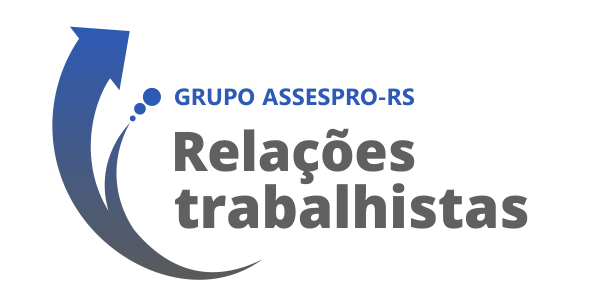 Grupo Assespro-RS – Relações TrabalhistasO Grupo ASSESPRO-RS Relações Trabalhistas tem como objetivo propiciar um ambiente seguro para discussão de temas que envolvem o dia-a-dia das relações de trabalho especialmente voltado para empresas na área de tecnologia da informação.Abordaremos assuntos e discussões de temas atuais como: trabalho remoto, suas implicações, cuidados e riscos, contratos de trabalho, estudo de cláusulas, termos de confidencialidade, jornada de trabalho, cuidados, formas de controle, formas de contratação (pessoa jurídica, cooperativa de trabalho, terceirização), saúde e segurança do trabalho, além de discussões de decisões recentes do Tribunal Superior do Trabalho sobre os temas em debate, acompanhamento de projetos de lei relevantes para a área do Direito do Trabalho. Traremos convidados para discutir os temas mais polêmicos.Objetivo: Discutir e debater temas que envolvem as relações trabalhistas no dia-a-dia das empresas, buscando identificar e minimizar riscos para eventuais discussões judiciais futuras. Aproximar profissionais que atuam diretamente com os temas ligados às relações trabalhistas, desde integrantes do RH das empresas associadas ou não a ASSESPRO-RS, coordenadores e gestores.Pelo presente Termo de Adesão, decido participar, de livre e espontânea vontade, do Grupo Assespro-RS – Relações Trabalhistas, consciente de seu formato e do que ele representa e já deixo, de forma expressa, o meu consentimento para que a ASSESPRO-RS, através dos meus dados pessoais abaixo, possa enviar regularmente a taxa da semestralidade ( R$ 228,00 para empresas associadas Assespro-RS ou R$ 458,00 para não associados) além de notícias, e-mails, e informativos relativos a entidade e ao próprio grupo do qual farei parte. A contribuição terá reajuste com base no IGP-M anual em janeiro de cada ano, conforme estatuto da entidade.Atenção: A adesão de pessoa jurídica (empresa ou escritório): o mesmo poderá indicar 01 participante por encontro, ou seja, a mesma pessoa em todos os encontros, ou ainda uma pessoa diferente a cada encontro. Não poderá enviar 02 pessoas num mesmo encontro, salvo se ele fizer adesão para mais de uma pessoa.Cobrança da semestralidade    ____________________________________(Assinatura do participante)NomeE-mailEmpresaCargoTelefoneEndereçoCNPJNova adesão (         )         Troca de integrante (         )         Nova adesão (         )         Troca de integrante (         )          Data: